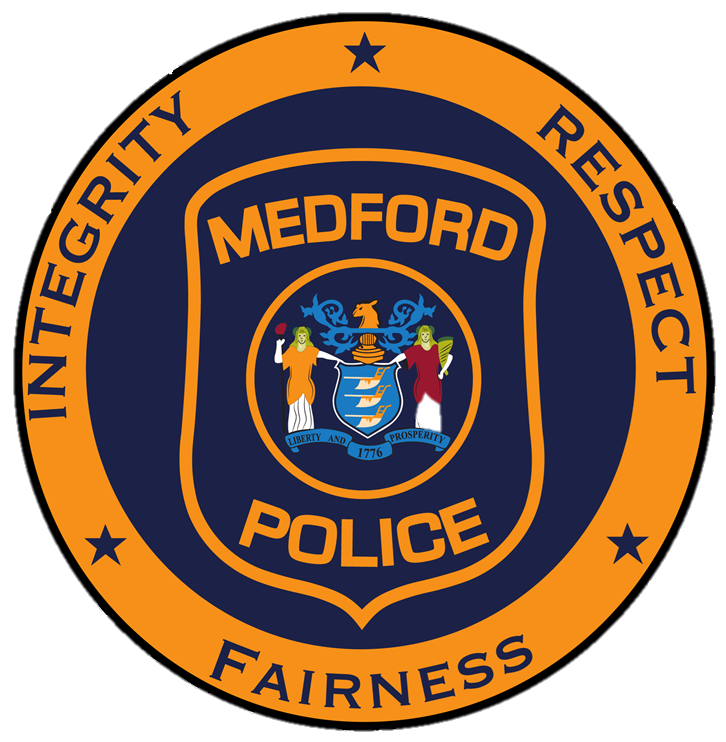 						                    Township of Medford                             	                               Division of Police									          609-654-7511 main				        						          609-654-5996 fax									          Arthur E. Waterman										      Chief of PoliceFor More Information:								For Immediate Release:  Lt. James D’Averso								DATE: March 19, 2024Public Information Officer609-654-7511, ext. 160	Motor Vehicle Crash with InjuriesOn March 18, 2024 at 4:23PM, the Medford Township Police, Fire and EMS Departments responded to Jackson Road near St. James Gate Drive for a report of a motor vehicle crash with injuries.  On location, a Honda Civic that was operated by Gavon Ludwig, age 20, Powell Avenue Pennsauken, NJ was found on its’ roof with Ludwig sustaining injuries to his hands.  The on-scene investigation determined that as the vehicle entered the dirt portion of Jackson Road, Ludwig lost control of the vehicle causing it to exit the roadway and enter a ditch where the vehicle came to rest on its’ roof.  As a result of the crash, Ludwig was transported to Virtua Hospital in Voorhees, NJ for additional medical treatment.  This motor vehicle crash is still under investigation by the Medford Township Police Department Traffic Unit.     